PRILOG  6.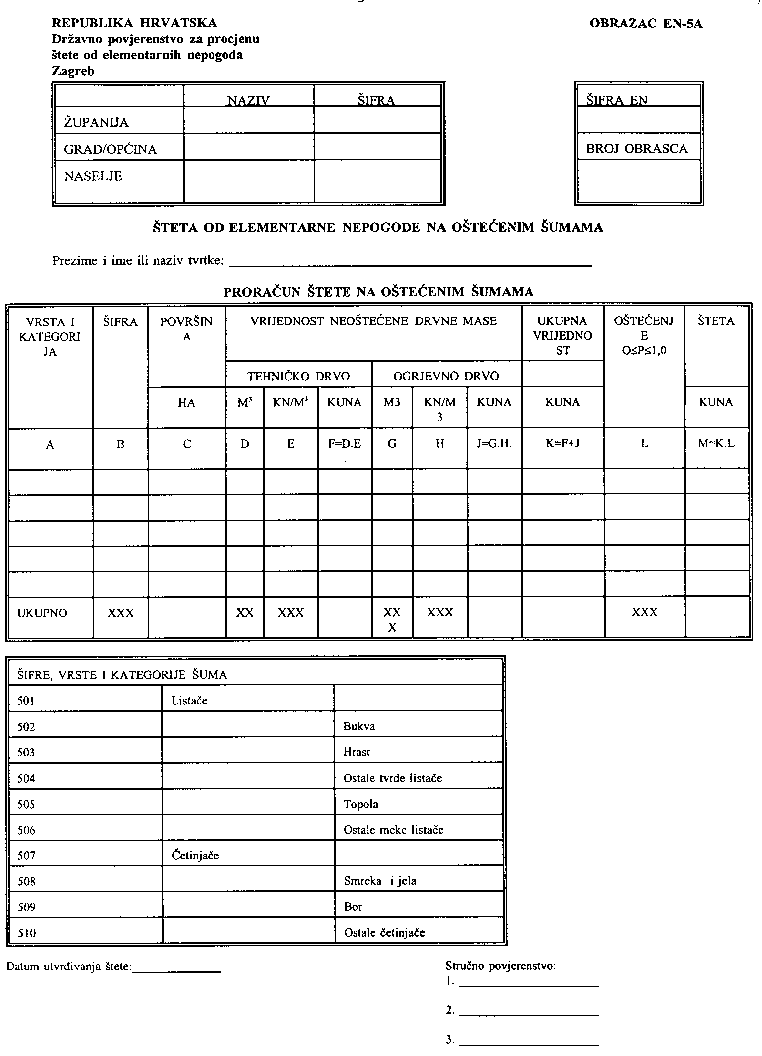 